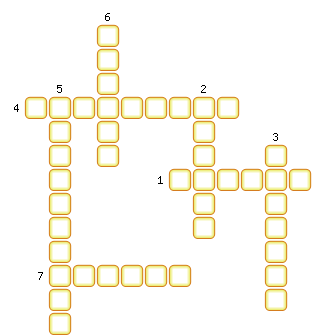 1. Столица Кубы.2. Столица Канады.3. Коренные жители Канады.4. Столица США.5. Государственный язык Канады.6. Столица Мексики.7. Государство, расположенное на севере материка.ОТВЕТЫ:1. Гавана
2. Оттава
3. Индейцы
4. Вашингтон
5. Английский
6. Мехико
7. Канада